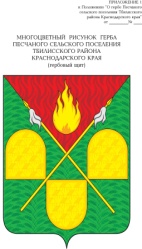 АДМИНИСТРАЦИЯ ПЕСЧАНОГО СЕЛЬСКОГО ПОСЕЛЕНИЯ ТБИЛИССКОГО РАЙОНАПОСТАНОВЛЕНИЕот 14 декабря 2022 года                                                                                   № 112х. Песчаный	 О штатном расписании работников администрации Песчаного сельского поселения Тбилисского района, осуществляющих воинский учетСогласно Решения Совета Песчаного сельского поселения Тбилисского района от 24.12.2021 года № 110 «Об утверждении Положения о размере и условиях оплаты труда работников осуществляющих воинский учет в администрации Песчаного  сельского поселения Тбилисского района» и в соответствии со ст. 31, 58, 60 устава Песчаного сельского поселения Тбилисского района, п о с т а н о в л я ю:Утвердить штатное расписание работников  администрации Песчаного сельского поселения Тбилисского района, осуществляющих воинский учет в администрации Песчаного  сельского поселения Тбилисского района (прилагается).Считать утратившим силу постановление администрации Песчаного сельского поселения Тбилисского района от 24 декабря 2021 года № 74 «О штатном расписании работников администрации Песчаного сельского поселения Тбилисского района, осуществляющих воинский учет».Контроль за выполнением настоящего постановления оставляю за собой.Постановление вступает в силу с 1 января  2022 года.Исполняющий обязанности главы  Песчаного сельского поселения Тбилисского района                                                                      В.В. Мишуров                                                                                                   ПРИЛОЖЕНИЕк постановлению администрации      Песчаного сельского поселения              Тбилисского района         от  14 декабря 2022 г. № 112ШТАТНОЕ РАСПИСАНИЕработников   администрации Песчаного сельского поселения Тбилисского района, осуществляющих воинский учет с 1 января 2023 годаИсполняющий обязанности главы Песчаного сельского поселенияТбилисского района							           В.В. Мишуров№ппНаименование должностиКол-во штатныхединицРазмер месячного должностного окладаФОТДолжности служащихДолжности служащихДолжности служащихДолжности служащихДолжности служащих1.Специалист - ВУС0,52374,504749,00